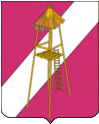 СОВЕТ СЕРГИЕВСКОГО СЕЛЬСКОГО ПОСЕЛЕНИЯКОРЕНОВСКОГО РАЙОНА                                                           РЕШЕНИЕ29 мая 2019 года                                                                                       № 282ст.СергиевскаяОб утверждении  отчета об исполнении бюджета Сергиевского сельского поселения Кореновского района за 2018 годРассмотрев и обсудив представленный главой Сергиевского сельского поселения Кореновского района отчет об исполнении бюджета Сергиевского сельского поселения Кореновского района за 2018 год, заключение контрольно-счетной палаты муниципального образования Кореновский район по результатам внешней проверки годового отчета от 19 апреля 2019года за №11, заключение о результатах публичных слушаний Совет Сергиевского сельского поселения Кореновского района  р е ш и л :1. Утвердить отчет об исполнении бюджета Сергиевского сельского  поселения Кореновского района за 2018 год по доходам в сумме 21391,0 тыс. рублей, по расходам в сумме 23534,3 тыс. рублей с превышением расходов над доходами (дефицит местного бюджета) в сумме 2143,3 тыс.рублей. 2. Настоящее решение подлежит опубликованию.3. Решение вступает в силу со дня его подписания.Глава Сергиевского сельского поселенияКореновского района                                                                            А.П.Мозговой                                                                                                                                                                                                                                                                                                                                           ПРИЛОЖЕНИЕ                                                                                                                                                                                                                                                                   к           решению СоветаСергиевского сельского поселения                                            Кореновского районаОт 29.05.2019г. № 282Исполнение бюджета Сергиевского сельского поселения Кореновского района за 2018 год1.Объем поступлений доходов местного бюджета Сергиевского сельского поселенияКореновского района за 2018 год                                                                                                                                                                                    тыс.рублей3.Исполнение расходов местного бюджета за 2018 год по разделам и подразделам функциональной классификации расходов тыс.рублей4.Исполнение целевых программ, предусмотренных к финансированию из местного бюджета в 2018 году5.Ведомственная структура расходов местного бюджета за 2018 год№ п/пнаименование показателейкод бюджетнойклассификацииУтверждено решением сессии Совета депутатов «О местном бюджете Сергиевского сельского поселения на 2018 годУточненнаябюджетная роспись за  2018 годИсполнено за 2018 годПроцент исполнения уточненной бюджетной росписи за   2018 годДОХОДЫ1 00 00000 00 0000 00012212,211271,413330,6118,31Доходы от уплаты акцизов на дизельное топливо1 03 02230 01 0000 1102058,22058,22427,9118,02Налог на доходы физических лиц1 01 02000 01 0000 1103600,03600,03950,4109,73Единый сельскохозяйственный налог1 05 03000 01 0000 110950,00-233,004Налог на имущество физических лиц1 06 01030 10 0000 110750,0750,01537,4205,05Земельный налог1 06 06000 10 0000 1104700,04700,05459,7116,26Государственная пошлина за совершение нотариальных действий должностными лицами органов местного самоуправления1 08 04020 01 0000 11010,051,054,4106,77Земельный налог (по обязательствам , возникшим до 1 января 2006 года) мобилизуемый на территориях поселений1 09 04053 10 0000 11000008Доходы получаемые в виде арендной платы. А также средства от продажи права на заключение договоров аренды за земли находящиеся в собственности сельских поселений (за исключением земельных участков муниципальных, бюджетных и автономных учреждений) 1 11 05025 10 0000 12050,00009Доходы от сдачи в аренду имущества1 11 05035 10 0000 12094,094,0112,5119,710Доходы от перечисления части прибыли, остающейся после уплаты налогов и иных обязательных платежей муниципальных унитарных предприятий, созданных сельскими поселениями1 11 07015 10 0000 12003,93,910011Доходы от продажи земельных участков государственная собственность на которые не разграничена и которые расположены в границах поселений1 14 06014 10 0000 420000012Денежные взыскания (штрафы) установленные законами субъектов РФ за несоблюдение муниципальных  правовых актов1 16 51040 02 0000 14008,09,0112,513Денежные взыскания, (штрафы) установленные законами субъектов  Российской Федерации за несоблюдение муниципальных правовых актов1 16 18050 10 0000 1406,36,310014Невыясненные поступления зачисляемые в бюджеты поселений117 01000 00 0000 180002,1015Дотации бюджетам поселений на выравнивание бюджетной обеспеченности202 15001 10 0000 151569,1569,1569,110016Прочие субсидии бюджетам поселений202 29999 10 0000 15107283,17265,699,817Субвенции бюджетам поселений на выполнение переданных полномочий субъектов Российской Федерации2 02 30024 10 0000 1513,83,83,810018Субвенции бюджетам поселений на осуществление полномочий по первичному воинскому учету2 02 3511810 0000 151186,8201,1201,110019Прочие межбюджетные трансферты  передаваемые в бюджеты поселений2 02 49 999 10 0000 151000020Прочие безвозмездные поступления в бюджеты поселений2 07 05 030 10 0000 180020,120,110021Доходы бюджетов поселений от возврата бюджетными учреждениями остатков субсидий прошлых лет2 18 60 010 10  0000 180 00,70,710022Возврат остатков субсидий, субвенций и иных межбюджетных трансфертов, имеющих целевое назначение, прошлых лет из бюджетов поселений2 19 05000 10 0000 1510000Всего доходов12971,919349,321391,0110,62.Доходы местного бюджета по кодам доходов классификации доходов бюджета за 2018год2.Доходы местного бюджета по кодам доходов классификации доходов бюджета за 2018год2.Доходы местного бюджета по кодам доходов классификации доходов бюджета за 2018год2.Доходы местного бюджета по кодам доходов классификации доходов бюджета за 2018год2.Доходы местного бюджета по кодам доходов классификации доходов бюджета за 2018год2.Доходы местного бюджета по кодам доходов классификации доходов бюджета за 2018год2.Доходы местного бюджета по кодам доходов классификации доходов бюджета за 2018годНаименование показателяКод бюджетной классификацииКод бюджетной классификацииУтверждено решением Совета депутатов "О бюджете Сергиевского сельского поселения Кореновского района на 2018год"Уточненная бюджетная роспись на 2018 годИсполнено за 2018 годПроцент исполнения уточненной бюджетной росписи за 2018 годНаименование показателяКод бюджетной классификацииКод бюджетной классификацииУтверждено решением Совета депутатов "О бюджете Сергиевского сельского поселения Кореновского района на 2018год"Уточненная бюджетная роспись на 2018 годИсполнено за 2018 годПроцент исполнения уточненной бюджетной росписи за 2018 годНаименование показателяКод бюджетной классификацииКод бюджетной классификацииУтверждено решением Совета депутатов "О бюджете Сергиевского сельского поселения Кореновского района на 2018год"Уточненная бюджетная роспись на 2018 годИсполнено за 2018 годПроцент исполнения уточненной бюджетной росписи за 2018 годНаименование показателяКод бюджетной классификацииКод бюджетной классификацииУтверждено решением Совета депутатов "О бюджете Сергиевского сельского поселения Кореновского района на 2018год"Уточненная бюджетная роспись на 2018 годИсполнено за 2018 годПроцент исполнения уточненной бюджетной росписи за 2018 годНаименование показателяадминистратора поступленийдоходов местного бюджетаУтверждено решением Совета депутатов "О бюджете Сергиевского сельского поселения Кореновского района на 2018год"Уточненная бюджетная роспись на 2018 годИсполнено за 2018 годПроцент исполнения уточненной бюджетной росписи за 2018 год1234567 НАЛОГОВЫЕ И НЕНАЛОГОВЫЕ ДОХОДЫ 1 00 00000 00 0000 00012212,211271,413330,6118,3НАЛОГИ НА ПРИБЫЛЬ, ДОХОДЫ182 1 01 00000 00 0000 0003600,03600,03950,4 109,7Налог на доходы физических лиц182  1 01 0201 01 0000 1103600,03516,53866,7110,0Налог на доходы физических лиц с доходов полученные от осуществления деятельности физическими лицами, зарегистрированными в качестве индивидуальных предпринимателей, занимающейся частной практикой, адвокатов.1821 01 02020 01 0000 1105,75,8100Налог на доходы физических лиц в виде фиксированных авансовых платежей с доходов, полученных физическими лицами, являющими иностранными гражданами182 1 01 02030 01 0000 11015,215,2100,0Налог на доходы физических лиц с доходов, полученных физическими лицами. Не являющими налоговыми резидентами1821 01 02040 01 0000 11062,662,7100,2НАЛОГИ НА ТОВАРЫ (РАБОТЫ , УСЛУГИ) РЕАЛИЗУЕМЫЕ НА ТЕРРИТОРИИ РОССИЙСКОЙ ФЕДЕРАЦИИ1001 03 0000 00 0000 0002058,22058,22427,9118,0Доходы от уплаты акцизов на дизельное топливо, подлежащее распределению между бюджетами субъектов Российской Федерации и местными бюджетами с учетом установленных дифференцированных нормативов отчислений в местные бюджеты.1001 03 02230 01 0000 1101080,01081,8100,2Доходы от уплаты акцизов на моторные масла для дизельных и (или) карбюраторных (инжекторных) двигателей, подлежащее распределению между бюджетами субъектов Российской Федерации и местными бюджетами с учетом установленных дифференцированных нормативов отчислений в местные бюджеты.1001 03 02240 01 0000 11010,010,4104,0Доходы от уплаты акцизов на автомобильный бензин, подлежащее распределению между бюджетами субъектов Российской Федерации и местными бюджетами с учетом установленных дифференцированных нормативов отчислений в местные бюджеты.1001 03 02250 01 0000 1102058,2968,21578,1163,0Доходы от уплаты акцизов на прямогонный бензин, подлежащее распределению между бюджетами субъектов Российской Федерации и местными бюджетами с учетом установленных дифференцированных нормативов отчислений в местные бюджеты.100 1 03 02260 01 0000 1100-242,40НАЛОГИ НА СОВОКУПНЫЙ ДОХОД182 1 05 00000 00 0000 000950,00-233,00Единый сельскохозяйственный налог182 1 05 03000 01 0000 110950,00-233,00Единый сельскохозяйственный налог (за налоговые периоды истекшие до 1 января 2011 года)00НАЛОГИ НА ИМУЩЕСТВО182 1 06 00000 00 0000 0005450,05450,06997,1128,4Налоги на имущество физических лиц182  1 06 01000 00 0000 110750,0750,01537,4205,0Земельный налог182  1 06 06000 00 0000 1104700,04700,05459,7116,2Земельный налог, взимаемый по ставкам, установленным в соответствии с подпунктом 1 пункта 1 статьи 394 Налогового кодекса Российской Федерации182 1 06 06043 10 0000 1104000,04000,04277,8106,9Земельный налог, взимаемый по ставке, установленной подпунктом 2 пункта 1 статьи 394 Налогового кодекса Российской Федерации и применяемой к объекту налогообложения, расположенному в границах  поселения182  1 06 06033 10 0000 110700,0700,01181,9168,8Государственная пошлина за совершение нотариальных действий должностными лицами  органов местного самоуправления уполномоченными, в  соответствии с законодательными актами РФ на совершение нотариальных действий.  9921 08 04020 01 1000 11010,051,054,4106,7Земельный налог (по обязательствам возникший до 1 января 2006 года) мобилизуемый на территории поселения9921 09 04050 10 0000 1100000ДОХОДЫ ОТ ИСПОЛЬЗОВАНИЯ ИМУЩЕСТВА, НАХОДЯЩЕГОСЯ В ГОСУДАРСТВЕННОЙ И МУНИЦИПАЛЬНОЙ СОБСТВЕННОСТИ821  1 11 00000 00 0000 000144,094,0112,5119,7Доходы получаемые в виде арендной платы. А также средства от продажи права на заключение договоров аренды за земли находящиеся в собственности сельских поселений (за исключением земельных участков муниципальных, бюджетных и автономных учреждений)992  1 11 05010 10 0000 12050,0000Доходы от сдачи в аренду имущества ,находящегося в оперативном управлении поселений и созданных ими учреждений992 111 05035 10 0000 12094,094,0112,5119,7Доходы от перечисления части прибыли  остающейся  после уплаты налогов и иных платежей муниципальными и унитарными предприятиями созданных сельскими поселениями992111 07015 10 0000 1203,93,9100ДОХОДЫ ОТ ПРОДАЖИ МАТЕРИАЛЬНЫХ И НЕМАТЕРИАЛЬНЫХ АКТИВОВ821  1 14 00000 00 0000 0000000 Доходы    от    продажи    земельных    участков,                              государственная  собственность  на   которые   не                              разграничена и  которые  расположены  в  границах поселений821  1 14 06014 10 0000 4300000ШТРАФЫ, САНКЦИИ, ВОЗМЕЩЕНИЕ УЩЕРБА8211 16 00000 00 0000 000014,315,3100,0Денежные взыскания (штрафы), уставленные законами субъектов Российской Федерации за несоблюдение муниципальных правовых актов. 8211 16 51040 02 0000 140 08,09,0100,0Денежные взыскания, (штрафы) установленные законами субъектов  Российской Федерации за несоблюдение муниципальных правовых актов9101 16 18050 10 0000 1406,36,3100Невыясненные поступления зачисляемые в бюджеты поселений9921 17010050 10 0000 18002,10БЕЗВОЗМЕЗДНЫЕ ПОСТУПЛЕНИЯ992  2 00 00000 00 0000 000759,78077,98060,499,8Субвенции бюджетам поселений на выполнение переданных полномочий субъектов Российской Федерации9922 02 30024 10 0000 1513,83,83,8100,0Дотации бюджетам поселений на поддержку мер по обеспечению сбалансированности бюджетов992 2 02 15001 10 0000 151569,1569,1569,1100Субвенции бюджетам поселений на осуществление полномочий по первичному воинскому учету9922 02 35118 10 0000 151186,8201,1201,1100,0Прочие субсидии бюджетам поселений9922 02 29999 10 0000 15107283,1 7265,6 99,8Иные межбюджетные трансферты 2 02 04025 00 0000 1510000Межбюджетные трансферты, передаваемые бюджетам поселений на комплектование книжных фондов библиотек муниципальных образований9922 02 04025 10 0000 151 0000Прочие межбюджетные трансферты, передаваемые бюджетам поселений9922 02 49999 10 0000 1510000Межбюджетные трансферты на выплату поощрений лучшим муниципальным учреждениям9922 02 04052 10 0000 1510000Межбюджетные трансферты на выплату поощрений лучшим работникам9922 02 04053 10 0000 1510000ПРОЧИЕ БЕЗВОЗМЕЗДНЫЕ ПОСТУПЛЕНИЯ992  2 07 00000 00 0000 180020,120,1100Безвозмездные поступления от физических и юридических лиц на финансовое обеспечение дорожной деятельности , в том числе добровольных пожертвований , в отношении автомобильных дорог общего пользования местного значения поселений. 9922 07 05010 10 0000 1800000Прочие безвозмездные поступления в бюджеты поселений9922 07 05030 10 0000 180020,120,1100Доходы бюджетов поселений от возврата бюджетными учреждениями остатков субсидий прошлых лет9922 18 60010 10 0000 180  00,70,7100Возврат остатков субсидий и субвенций и иных межбюджетных трансфертов, имеющих целевое назначение, прошлых  лет из бюджетов поселений.  9922 19 05000 10 0000 1510000Доходы бюджета - ИТОГО12971,919349,321391,0110,6№п/пНаименование показателейРаздел и подраздел функциональной классификации расходовУтверждено решением сессии Совета депутатов «Об утверждении бюджета Сергиевского сельского поселения на 2018год»Уточненная бюджетная роспись за  2018 годИсполнено за 2018 годПроцент исполнения уточненной бюджетной росписи за.  2018  год1Общегосударственные вопросы01004953,65165,75164,9100Функционирование высшего должностного лица субъекта Российской Федерации и органа местного самоуправления0102600,0661,5661,5100Функционирование Правительства Российской Федерации , высших органов исполнительной власти субъектов Российской Федерации, местных администраций.                  01043823,83762,33761,5100Обеспечение деятельности финансовых, налоговых и таможенных органов и органов финансового надзора010659,859,859,8100Обеспечение проведения выборов и референдумов0107000100Резервные фонды011110,0000Другие общегосударственные вопросы0113460,0682,1682,11002Национальная оборона0200186,8201,1201,1100Мобилизационная и вневойсковая подготовка0203186,8201,1201,11003Национальная безопасность и правоохранительная деятельность0300155,0157,3157,3100Предупреждение и ликвидация последствий чрезвычайных ситуаций и стихийных бедствий, гражданская оборона0309150,0152,3152,3100Другие вопросы в области национальной безопасности и правоохранительной деятельности03145,05,05,01004Национальная экономика04002360,75421,85400,999,6Государственная поддержка сельского хозяйства04050000Поддержка дорожного хозяйства04092108,25079,15060,499,6Связь и информатика0410147,5237,7235,5100Мероприятия в области архитектуры и градостроительства0412105,0105,0105,01005Жилищно- коммунальное хозяйство 05001157,02517,52517,5100Коммунальное хозяйство0502100,0295,0295,0100Благоустройство05031057,02222,52222,5100Другие вопросы в области жилищно-коммунального хозяйства050500006Образование070060,060,060,0100Молодежная политика070760,060,060,01007Культура ,кинематография и средства массовой информации08003848,89756,69756,6100Мероприятия в сфере культуры08013848,89756,69756,6100Другие вопросы в области культуры и кинемотографии08040001008Физическая культура и спорт1100250,0276,0276,0100Массовый спорт 1102250,0276,0276,0100Всего расходов12971,923556,023534,399,9Наименование показателякодУтверждено решением Совета депутатов "О бюджете Сергиевского сельского поселения Кореновского района на 2018 год"Уточненная бюджетная роспись на 2018 годИсполнено за 2018 годПроцент исполнения уточненной бюджетной росписи за 2018 годВедомственная целевая программа  «Обеспечение работы территориального общественного самоуправления Сергиевского сельского поселения на 2018 год»01 10 000000105,0105.0105.0100Ведомственная целевая программа «Информатизация Сергиевского сельского поселения Кореновского района на 2018 году»03 10 000000147,5237,8235.599Ведомственная целевая  программа  «Поддержка малого и среднего предпринимательства в Сергиевском сельском поселении Кореновского района на 2018 год»04 10 0000005,05,05,0100Ведомственная целевая программа «Организация и проведение праздничных мероприятий в Сергиевском сельском поселении Кореновского района на 2018 год»0810 0000000200,0200,0100Ведомственная целевая программа «Субсидия на поэтапное повышение уровня средней заработной платы работников муниципальных учреждений Краснодарского края в целях выполнения указов Президента Российской Федерации»06 10 0S01201748,81338,91338.9100Ведомственная целевая программа «Противодействие коррупции в Сергиевском сельском поселении Кореновского района на 2018 год»07 10 0000005,05,05,0100Ведомственная целевая программа «Безопасность дорожного движения на территории Сергиевского сельского поселения Кореновского района на 2018 год 08 10 00000050,050,050,0100Ведомственная целевая программа «Капитальный ремонт и ремонт автомобильных дорог местного значения  Сергиевского сельского поселения Кореновского района на 2018 год»30 20 1S2440224.0222.899.5ИТОГО2061,32165.72162.299.8Наименование показателяПППРЗПЗКЦСРКВРУтверждено решением Совета депутатов "О бюджете Сергиевского сельского поселения Кореновского района на 2018годУточненная бюджетная роспись на 2018 годИсполнено за 2018 годПроцент исполнения уточненной бюджетной росписи за 2017 годВСЕГО12971,923556,023534,399,9в том числе:Общегосударственные вопросы99201004953,65165,75164,9100Функционирование высшего должностного лица субъекта Российской Федерации и органа местного самоуправления9920102600,0661,5661,5100Руководство и управление в сфере установленных функций органов государственной власти субъектов Российской Федерации и органов местного самоуправления99201025120000010600,0661,5661,5100Высшее должностное лицо субъекта Российской Федерации (глава муниципального образования)99201025120000010600,0486,0486,0100Фонд оплаты труда государственных (муниципальных) органов 99201025120000010121476,0505,9505,9100Иные выплаты персоналу государственных (муниципальных) органов за исключением фонда оплаты труда9920102512000001012202,52,5100Взносы по обязательному страхованию и выплаты денежного содержания и иные выплаты работникам государственных (муниципальных) органов 99201025120000010129870,0153,1153,1100Функционирование Правительства Российской Федерации, высших органов исполнительной власти субъектов Российской Федерации, местных администраций99201043823,83762,33761,599,98Руководство и управление в сфере установленных функций органов государственной власти субъектов Российской Федерации и органов местного самоуправления992010452200000003823,83762,33761,599,98Обеспечение функционирования администрации поселения992010452200000103820,03758,53757,799,98Фонд оплаты труда государственных (муниципальных) органов 992010452200000101212700,02692,02692,0100Взносы по обязательному страхованию и выплаты денежного содержания и иные выплаты работникам государственных (муниципальных) органов99201045220000010129870,0840,5840,5100Прочая закупка товаров, работ и услуг для обеспечения государственных (муниципальных) нужд99201045220000010244200,0178,0177,299,6Иные бюджетные ассигнования9920104522000001080050,048,048,0100Уплата налога на имущество организаций и земельного налога9920104522000001085130,027,827,8100Уплата прочих налогов и сборов9920104522000001085210,01,91,9100Уплата иных платежей9920104522000001085310,018,318,3100Создание и организация деятельности административных комиссий992010452200601903,83,83,8100Прочая закупка товаров, работ и услуг для обеспечения государственных (муниципальных) нужд992010452200601902443,83,83,8100Обеспечение деятельности финансовых, налоговых и таможенных органов и органов (финансово-бюджетного) надзора9920106570000000059,859,859,8100Контрольно-ревизионное управление9920106572000001059,859,859,8100Межбюджетные трансферты9920106572000001054059,859,859,8100Резервные фонды9920111523000000010,0000Резервные фонды исполнительной власти субъектов Российской Федерации (местных администраций) 9920111523000010010,0000Резервные средства9920111523000010087010,0000Другие общегосударственные      вопросы9920113460,0682,1682,1100Реализация государственных функций, связанных с общегосударственным управлением99201135240000000350,0572,1572,1100Мероприятия по информационному обслуживанию деятельности Совета Сергиевского сельского поселения Кореновского района99201135240000220100,0100,0100,0100Прочая закупка товаров, работ и услуг для обеспечения государственных (муниципальных) нужд99201135240000220244100,0100,0100,0100Ведомственная целевая программа Сергиевского сельского поселения «Обеспечения работы территориального общественного самоуправления в Сергиевском сельском поселении на 2018 год»99201130110000000105,0105,0105,0100Социальное обеспечение и иные выплаты населению99201130110000000360105,0105,0105,0100Оценка недвижимости, признание прав и регулирование отношений по государственной и муниципальной собственности9920113524000020050,0263,5263,5100Прочая закупка товаров, работ и услуг для обеспечения государственных (муниципальных) нужд9920113524000020024450,0263,5263,5100Выполнение других обязательств государства (местных администраций99201135240000300200,0208,6208,6100Прочая закупка товаров, работ и услуг для обеспечения государственных (муниципальных) нужд99201135240000300244200,0208,6208,6100Ведомственная целевая программа «Противодействие коррупции в Сергиевском сельском поселении Кореновского района на 2018 год»992011307100000005,05,05,0100Прочая закупка товаров, работ и услуг для обеспечения государственных (муниципальных) нужд992011307100000002445,05,05,0100Национальная оборона99202186,8201,1201,1100Мобилизационная и вневойсковая подготовка9920203186,8201,1201,1100Руководство и управление в сфере установленных функций99202035550051180186,8201,1201,1100Осуществление первичного воинского учета на территориях, где отсутствуют военные комиссариаты99202035550051180186,8201,1201,1100Фонд оплаты труда государственных (муниципальных) органов 99202035550051180121142,9154,5154,5100Взносы по обязательному страхованию и выплаты денежного содержания и иные выплаты работникам государственных ( муниципальных) органов9920203555005118012943,946,646,6100Национальная безопасность и правоохранительная деятельность99203155,0157,3157,3100Защита населения и территории от чрезвычайных ситуаций природного и техногенного характера, гражданская оборона9920309150,0152,3152,3100Мероприятия  по предупреждению и ликвидации последствий  чрезвычайных ситуаций и стихийных бедствий99203095300000000150,0152,3152,3100Предупреждение и ликвидация последствий стихийных бедствий природного и техногенного характера99203095390000180150,0152,3152,3100Прочая закупка товаров, работ и услуг для обеспечения государственных (муниципальных) нужд99203095390000180244150,0152,3152,3100Другие вопросы в области национальной безопасности и правоохранительной деятельности 99203145,05,05,0100Мероприятия по созданию условий для деятельности добровольных формирований населения по охране общественного порядка992031454200002005,05,05,0100Прочая закупка товаров, работ и услуг для обеспечения государственных (муниципальных) нужд992031454200002002445,05,05,0100Национальная экономика992042360,75421,85400,999,6Дорожное хозяйство99204092108,25079,15060,499,6Капитальный ремонт, ремонт и содержание дорог, действующих сетей общего пользования местного значения 992040954900000002058,21296,61296,6100Прочая закупка товаров, работ и услуг для обеспечения государственных (муниципальных) нужд992040954900000002442058,21296,61296,6100Ведомственная целевая программа «Безопасность дорожного движения на территории Сергиевского сельского поселения Кореновского района на 2018 год9920409081000000050,050,050,0100Прочая закупка товаров, работ и услуг для обеспечения государственных (муниципальных) нужд9920409081000000024450,050,050,0100Ведомственная целевая программа «Капитальный ремонт и ремонт автомобильных дорог местного значения  Сергиевского сельского поселения Кореновского района на 2018 год»992040930201S2440224,0222.999,5Прочая закупка товаров, работ и услуг для обеспечения государственных (муниципальных) нужд992040930201S2440244224,0222.999,5Государственная программа Краснодарского края «Развитие сети автомобильных дорог Краснодарского края», подпрограмма «Строительство, реконструкция, капитальный ремонт и ремонт автомобильных дорог общего пользования местного значения на территории Краснодарского края». Субсидии на капитальный ремонт и ремонт автомобильных дорог, общего пользования местного значения.992040930201S24403508,53490,999,5Прочая закупка товаров, работ и услуг для обеспечения государственных (муниципальных) нужд992040930201S24402443508,53490,999,5Связь и информатика9920410147,5237.7235.599,1Ведомственная целевая программа «Информатизация Сергиевского сельского поселения  Кореновского района на 2018год»99204100310000000147,5237.7235.599,1Прочая закупка товаров, работ и услуг для обеспечения государственных (муниципальных) нужд99204100310000000244147,5237.7235.599,1Другие вопросы в области национальной экономики99204125,0105,0105,0100Ведомственная целевая  программа  «Поддержка малого и среднего предпринимательства в Сергиевском сельском поселении Кореновского района на 2018год»992041204100000005,05,05,0100Прочая закупка товаров, работ и услуг для обеспечения государственных (муниципальных) нужд992041204100000002445,05,05,0100Мероприятия по землеустройству и землепользованию99204125430000300100,0100.0100.0100Прочая закупка товаров, работ и услуг для обеспечения государственных (муниципальных) нужд99204125430000300244100,0100.0100.0100Жилищно-коммунальное хозяйство992051157,02517,52517,5100Коммунальное хозяйство9920502100,0295.0295.0100Прочие мероприятия по водоснабжению поселения99205025620000020100,0295.0295.0100Прочая закупка товаров, работ и услуг для обеспечения государственных (муниципальных) нужд99205025620000020244100,0295.0295.0100Благоустройство99205031057,02222.52222.5100Уличное освещение99205035610000010500,0455.1455.1100Прочая закупка товаров, работ и услуг для обеспечения государственных (муниципальных) нужд99205035610000010244499,0430.1430.1100Уплата иных платежей992050356100000108531,025.025.0100Озеленение9920503563000003050,050.050.0100Прочая закупка товаров, работ и услуг для обеспечения государственных (муниципальных) нужд9920503563000003024450,050.050.0100Организация и содержание мест захоронения99205035640000040000100Прочая закупка товаров, работ и услуг для обеспечения государственных (муниципальных) нужд99205035640000040244000100Прочие мероприятия по благоустройству городских округов и поселений99205035650000050507,01717.41717.4100Прочая закупка товаров, работ и услуг для обеспечения государственных (муниципальных) нужд99205035650000050244507,01717.41717.4100Образование9920760,060,060,0100Молодежная политика и оздоровление детей992070760,060,060,0100Проведение мероприятий для детей и молодежи9920707574000010060,060,060,0100Прочая закупка товаров, работ и услуг для обеспечения государственных (муниципальных) нужд9920707574000010024460,060,060,0100Культура, кинематография и средства массовой информации99208     3848,8        9756.6    9756.6      100 Культура99208013848,89756.69756.6100Учреждения культуры и мероприятия в сфере культуры и кинемотографии992080181200000020702,92602,92602,9100Субсидии бюджетным учреждениям на финансовое обеспечение государственного (муниципального) задания на оказание государственных (муниципальных) услуг (выполнение работ)99208018120000020611702,92602,92602,9100Мероприятия по строительству мнофункционального культурно-досугового центра на 222 посадочных места в ст.Сергиевской Кореновского района99208018130000030947,1990,2990,2100Прочая закупка товаров, работ и услуг для обеспечения государственных (муниципальных) нужд99208018130000030244947,1990,2990,2100Библиотеки99208018220000000450,0850,0850,0100Обеспечение деятельности подведомственных учреждений99208018220000020450,0850,0850,0100Субсидии бюджетным учреждениям на финансовое обеспечение государственного (муниципального) задания на оказание государственных (муниципальных) услуг (выполнение работ)99208018220000020611450,0850,0850,0100Ведомственная целевая программа «Организация и проведение праздничных мероприятий в Сергиевском сельском поселении Кореновского района на 2018 год»992080108100000000200,0200,0100Субсидии бюджетным учреждениям на финансовое обеспечение государственного (муниципального) задания на оказание государственных (муниципальных) услуг (выполнение работ)992080108100000006110200,0200,0100Ведомственная целевая программа Сергиевского сельского поселения Кореновского района на 2018 год «Субсидия на поэтапное повышение уровня средней заработной платы работников муниципальных учреждений Краснодарского края в целях выполнения указов Президента Российской Федерации»992080110104S01206111748,81748,81748,8100Субсидии бюджетным учреждениям на финансовое обеспечение государственного (муниципального) задания на оказание государственных (муниципальных) услуг (выполнение работ)992080110104S01206111748,81748,81748,8100Софинансирование  расходных обязательств по обеспечению поэтапного повышения уровня средней заработной платы работников муниципальных учреждений отрасли культуры, искусства и кинематографии до средней заработной платы по Краснодарскому краю на 2018 год992080110104S012003364,73364,7100Субсидии бюджетным учреждениям на финансовое обеспечение государственного (муниципального) задания на оказание государственных (муниципальных) услуг (выполнение работ)992080110104S012061103364,73364,7100Физическая культура и спорт99211250,0276,0276,0100Массовый спорт9921102250,0276,0276,0100Мероприятия в области здравоохранения, спорта и физической культуры, туризма99211026120000020250,0276,0276,0100Иные выплаты. за исключением фонда оплаты труда государственных (муниципальных0 органов, лицам привлекаемым согласно законодательству для выполнения отдельных полномочий9921102612000002012350,052,752,7100Прочая закупка товаров, работ и услуг для обеспечения государственных (муниципальных) нужд99211026120000020244250,0223,3223,3100           Глава Сергиевского сельского поселения                                                                                                          А.П.Мозговой                                                                                                                                                                                                                 